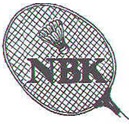 Badminton stævneStævne for U 9 til U 17 spillere (BCD) og stævnet bliver afholdt i Paarup hallerneDet er lørdag d. 10. oktober og måske søndag d. 11. oktober, pga. covid 19Klubben betaler en del af indskuddet.Du skal betale, Single : 50 kr. og double 50 kr./spiller.Alle nye spillere bliver tilmeldt i D rækken.Tilmelding senest torsdag d. 24 september, men gerne førEvt. spørgsmål til din træner eller Jens Nielsen 24 43 11 02U 9 er født i 12 eller senere, U 11 i 10-11, U 13 i 08-09, U 15 i 06-07, U 17/19 i 05-04-03-02Klubben forventer at sende en træner med, men man sørger selv for kørsel.Der kommer et program ca. 1 uge før stævnet, med spilletider m.m.__________________________________________________________________Stævne d.10. okt. Navn : _________________________________Fødselsdato : __________________ telefon : ______________________Jeg vil spille : single: ____ double: ______ mixed : __________Min makker i double er : _______________________________Jeg skal betale:____________, mobilpay 4224 2687 , skriv navn og stævne